  GRUPA: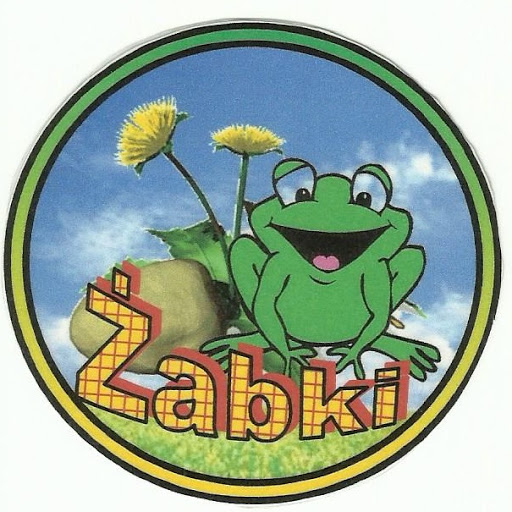 Styczeń, tydzień IIITemat  tygodnia: Święto Babci i DziadkaUmiejętności dziecka/CeleKształtowanie umiejętności okazywania serdeczności i miłości bliskim osobomOkazywanie szacunku osobom starszymPoznanie oraz przestrzeganie tradycji i zasad obowiązujących w życiu rodzinnymPoznanie dawnych zawodów ( Poznaje litery: B ,b; L, l i utrwala wcześniej poznane: o, O, a, A, e, E, i, I, u, U, y, m, M, p, P    Dokonuje analizy głoskowej i sylabowej wyrazów, próbuje odczytać proste wyrazy np. mama, mapa, bal, ule, Ola, lala, Ala, Ela…Doskonali umiejętność wypowiadania się na określony temat, rozwija myślenie przyczynowo-skutkowe (opowiada historyjki obrazkowe)Stosuje liczebniki porządkowe i głównePoznaje cyfry: 4,5 Rozwija umiejętność dokonywania prostych operacji matematycznych(dodaje, odejmuje w określonym zakresie), porównuje liczebność zbiorówRozwija umiejętność pracy w zespole i w parachDoskonali sprawność manualną, rozwija zdolności plastyczne, rozwija sprawność ruchowąŚpiewa piosenkiUczy się odczytywania instrukcji obrazkowych, kodów, posługuje się symbolamiSamodzielnie porządkuje miejsce zabawy i miejsce pracyUważnie słucha podczas zabawy i wykonywania różnych prac, słucha podczas czytanych tekstów, wdraża się do cierpliwego oczekiwania na swoją kolej wypowiedziNASZA PIOSENKA: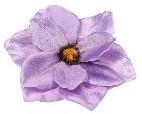 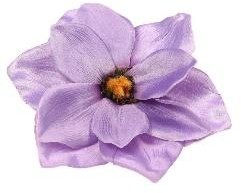 Całusy dla Babci i DziadkaZa oknami zima hula Ale babcia nas przytulaGdy nadchodzą chłodne noce Sercem grzeje nas jak kocem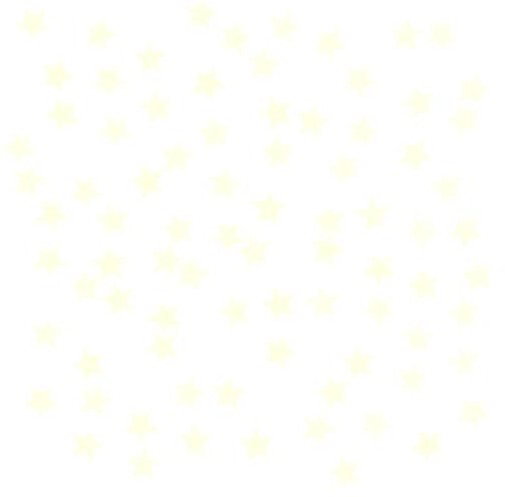 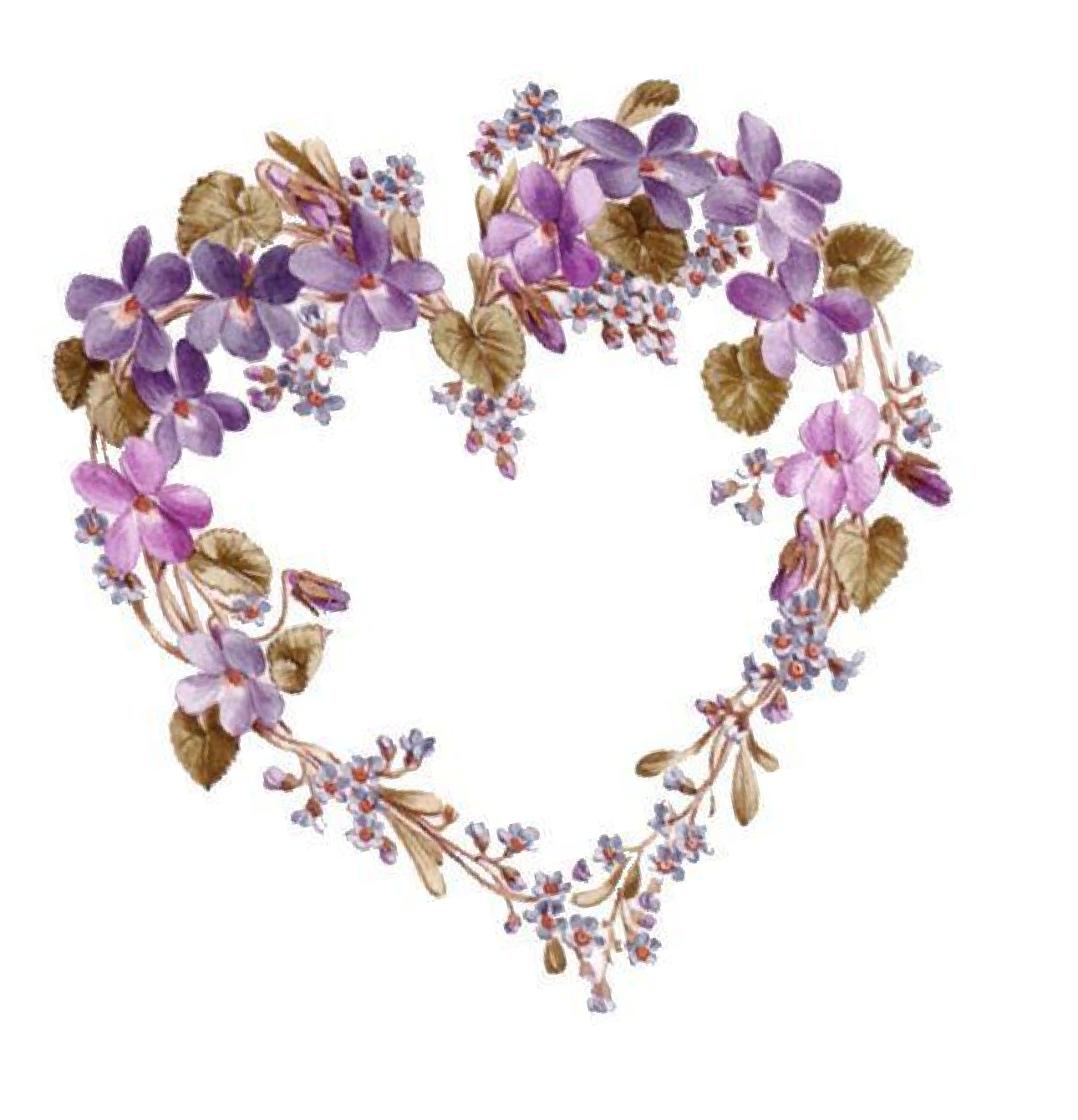 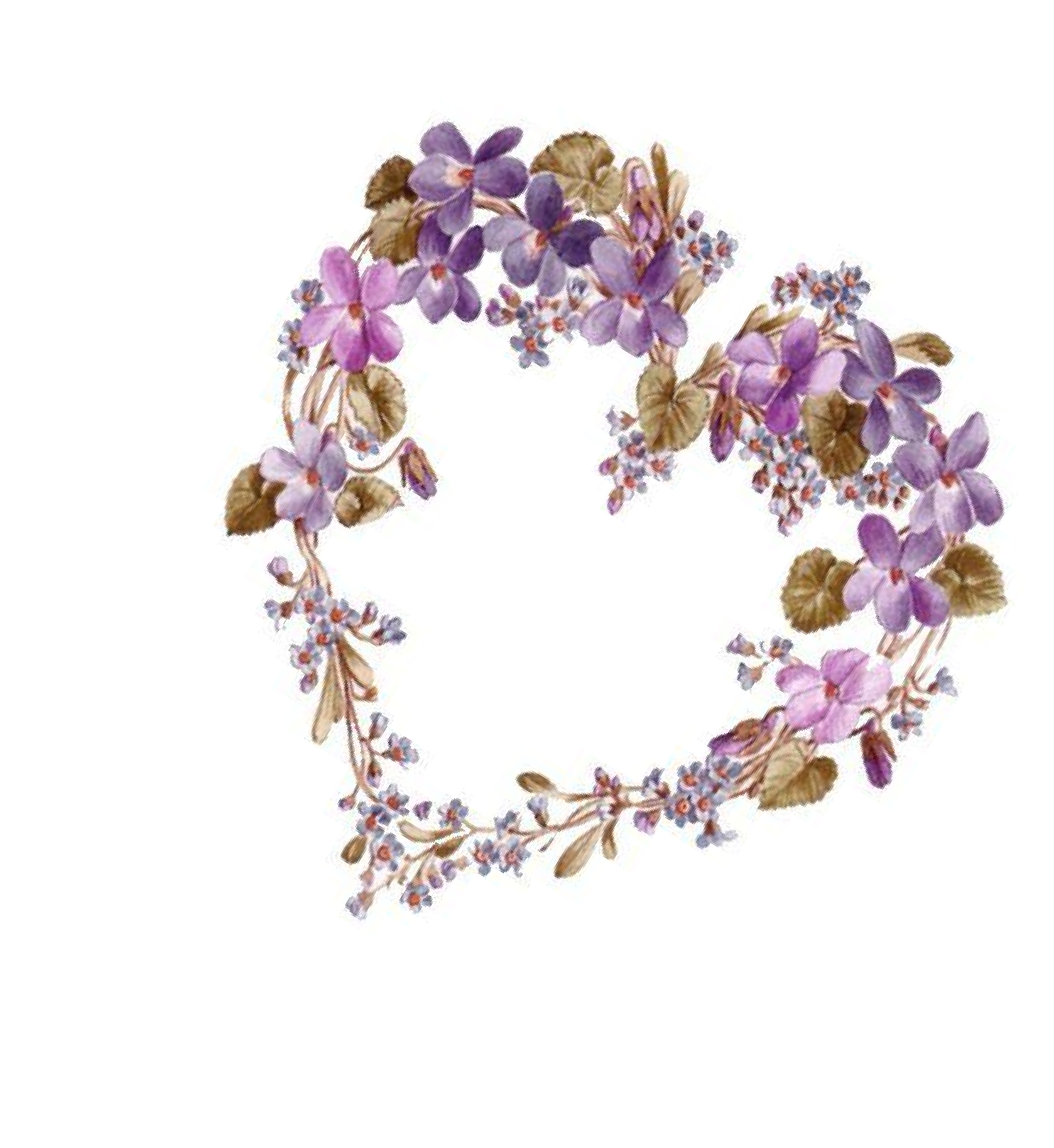 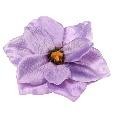 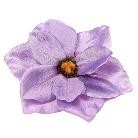 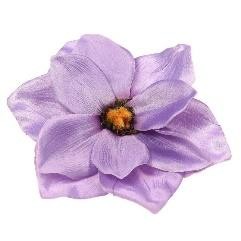 Dziadek zawsze czas ma dla nas Bierze wnuki na kolana               Czasem ciebie czasem mnie          Jak to miło wiedzieć, że…Ref. Wiosną, latem ni jesienią Babcia z dziadkiem się nie zmienią /x 2Śnieg za oknem ciągle sypie Za pół roku przyjdzie lipiecAle u nas wciąż jest lato Babciu, dziadku dzięki za toZ wami zawsze jest słonecznie Ciepło, miło i bezpiecznie Więc całusy dziś wam śleKażdy wnuczek bo już wie…Ref. Wiosną, latem ni jesienią Babcia z dziadkiem się nie zmienią /x 2WIERSZ  DO NAUKI:„Dla Babci i Dziadka”Czy zrozumiesz, droga babciu, jeśli powiem ci w sekrecie,Że ja mego dziadka kocham najmocniej na świecie!Co ja z dziadkiem wyprawiałem, nie uwierzysz pewnie w to!W oceanie nurkowałem, a rekinów wokół sto!Czy zrozumiesz, drogi dziadku, jeśli powiem ci w sekrecie,Że ja moją babcię, kocham najmocniej na świecie! Co ja z babcią wyprawiałam,nie uwierzysz w to!Twe skarpetki cerowałam, a w nich dziurek było sto!Posłuchajcie! Babciu, Dziadku dziś mówimy wam w sekrecie,                      że my was kochamy najmocniej na świecie !!!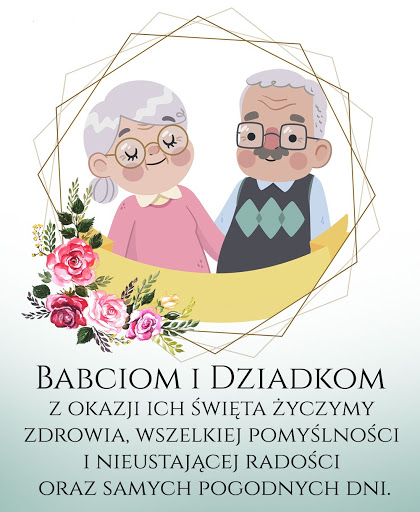 